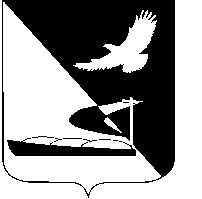 АДМИНИСТРАЦИЯ МУНИЦИПАЛЬНОГО ОБРАЗОВАНИЯ«АХТУБИНСКИЙ РАЙОН»ПОСТАНОВЛЕНИЕ26.08.2013                       					         № 964Об утверждении  ведомственной  целевой программы «Почетные граждане муниципальногообразования «Ахтубинский  район» на 2014-2016 гг.»Руководствуясь статьей 179.3. Бюджетного кодекса Российской Федерации,   Федеральным законом  от 06.10.2003 № 131-ФЗ «Об общих принципах организации местного самоуправления в Российской Федерации»,   постановлением  администрации муниципального образования «Ахтубинский район»  от 27.06.2013 № 741 «Об утверждении Положения о разработке,  утверждении и реализации ведомственных целевых программ в МО «Ахтубинский район»,  администрация МО «Ахтубинский район»ПОСТАНОВЛЯЕТ:         1.  Утвердить    ведомственную   целевую  программу  «Почетные граждане муниципального  образования «Ахтубинский район» на 2014-2016 гг.» (прилагается).         2. Отделу информатизации и компьютерного обслуживания администрации МО «Ахтубинский район» (Проскуряков Е.П.) обеспечить размещение настоящего постановления в сети Интернет на официальном сайте администрации МО «Ахтубинский район» в разделе «Официальные документы».         3. Отделу контроля и обработки информации администрации МО «Ахтубинский район»  (Свиридова Л.В.)  представить информацию в газету «Ахтубинская правда» о размещении  настоящего постановления в сети Интернет на  официальном сайте администрации МО «Ахтубинский район» в разделе «Официальные документы».Глава муниципального образования			                       В.А. Ведищев Ведомственная  целевая программа «Почетные граждане муниципального  образования «Ахтубинский район» на 2014-2016 гг.» Паспортведомственной  целевой программыНаименование субъекта бюджетного планирования: Администрация муниципального образования «Ахтубинский район».Наименование ведомственной целевой программы: «Почетные граждане муниципального  образования «Ахтубинский район» на 2014-2016 гг.» Должностное лицо, утвердившее ведомственную целевую программу:Глава муниципального образования  «Ахтубинский район». Обоснование разработки  ведомственной целевой программы: -    Бюджетный кодекс Российской Федерации;-  Федеральный закон от 06.10.2003 № 131-ФЗ «Об общих принципах    организации местного самоуправления в Российской Федерации»;-    Устав муниципального образования «Ахтубинский район»;- постановление  администрации муниципального образования «Ахтубинский район от 27.06.2013 № 741 «Об утверждении Положения о разработке и реализации ведомственных целевых программ в  МО «Ахтубинский район»;		-     решение   Совета муниципального образования «Ахтубинский район»  от 28.06.2010  № 36  «Об утверждении Положения о присвоении  звания  «Почетный гражданин Ахтубинского района». Цели и задачи  ведомственной целевой программы:  		Реализация решения   Совета муниципального образования «Ахтубинский район»  от 28.06.2010  №36  «Об утверждении Положения о присвоении «Почетный гражданин Ахтубинского района» в части предоставления ежемесячных выплат гражданам, удостоенным звания «Почетный гражданин Ахтубинского района».Целевые индикаторы и показатели  ведомственной целевой  программы:В качестве целевых индикаторов и показателей используется:		- число граждан, имеющих почетное звание «Почетный гражданин Ахтубинского района»;- увеличение доли средств, направляемых на выплаты, в общем объеме финансирования на эти цели.Ожидаемые  результаты  ведомственной целевой программы:Достижение намеченных целевых значений показателей программы по каждому мероприятию, в частности:	      - обеспечение граждан, имеющих звание «Почетный гражданин Ахтубинского района»  мерами социальной поддержки, предусмотренных решением Совета муниципального образования «Ахтубинский район»  от 28.06.2010  № 36  «Об утверждении Положения о присвоении «Почетный гражданин Ахтубинского района»; 	      - финансирование социальных выплат в полном объеме.Содержание и сроки выполнения основных мероприятий  ведомственной целевой программы:      Целью ведомственной целевой программы является своевременное обеспечение граждан, имеющих звание «Почетный гражданин Ахтубинского района»  мерами социальной поддержки, предусмотренных решением Совета муниципального образования «Ахтубинский район»  от 28.06.2010  №36  «Об утверждении Положения о присвоении «Почетный гражданин Ахтубинского района».       Ведомственная целевая программа рассчитана на 2014-2016 годы.Объемы финансирования  ведомственной целевой программы:2014  год –  360 тыс.руб.2015 год –   408 тыс.руб.2016  год –  456 тыс.руб.Предварительная оценка эффективности выполнения ведомственной целевой программы:        Повышение личной заинтересованности граждан в общественной жизни района, направленной на повышение авторитета района, обеспечение его благополучия и процветания.	Верно:Утверждена постановлением администрации  МО «Ахтубинский  район»   от 26.08.2013   № 964 Иерархический перечень и характеристика целей, задач, индикаторов (показателей) и результатов  ведомственной целевой программы «Почетные граждане муниципального  образования «Ахтубинский район» на 2014-2016 гг.» Иерархический перечень и характеристика целей, задач, индикаторов (показателей) и результатов  ведомственной целевой программы «Почетные граждане муниципального  образования «Ахтубинский район» на 2014-2016 гг.» Иерархический перечень и характеристика целей, задач, индикаторов (показателей) и результатов  ведомственной целевой программы «Почетные граждане муниципального  образования «Ахтубинский район» на 2014-2016 гг.» Иерархический перечень и характеристика целей, задач, индикаторов (показателей) и результатов  ведомственной целевой программы «Почетные граждане муниципального  образования «Ахтубинский район» на 2014-2016 гг.» Иерархический перечень и характеристика целей, задач, индикаторов (показателей) и результатов  ведомственной целевой программы «Почетные граждане муниципального  образования «Ахтубинский район» на 2014-2016 гг.» Иерархический перечень и характеристика целей, задач, индикаторов (показателей) и результатов  ведомственной целевой программы «Почетные граждане муниципального  образования «Ахтубинский район» на 2014-2016 гг.» Иерархический перечень и характеристика целей, задач, индикаторов (показателей) и результатов  ведомственной целевой программы «Почетные граждане муниципального  образования «Ахтубинский район» на 2014-2016 гг.» Иерархический перечень и характеристика целей, задач, индикаторов (показателей) и результатов  ведомственной целевой программы «Почетные граждане муниципального  образования «Ахтубинский район» на 2014-2016 гг.» Иерархический перечень и характеристика целей, задач, индикаторов (показателей) и результатов  ведомственной целевой программы «Почетные граждане муниципального  образования «Ахтубинский район» на 2014-2016 гг.» Иерархический перечень и характеристика целей, задач, индикаторов (показателей) и результатов  ведомственной целевой программы «Почетные граждане муниципального  образования «Ахтубинский район» на 2014-2016 гг.» Иерархический перечень и характеристика целей, задач, индикаторов (показателей) и результатов  ведомственной целевой программы «Почетные граждане муниципального  образования «Ахтубинский район» на 2014-2016 гг.» Иерархический перечень и характеристика целей, задач, индикаторов (показателей) и результатов  ведомственной целевой программы «Почетные граждане муниципального  образования «Ахтубинский район» на 2014-2016 гг.» Иерархический перечень и характеристика целей, задач, индикаторов (показателей) и результатов  ведомственной целевой программы «Почетные граждане муниципального  образования «Ахтубинский район» на 2014-2016 гг.» Иерархический перечень и характеристика целей, задач, индикаторов (показателей) и результатов  ведомственной целевой программы «Почетные граждане муниципального  образования «Ахтубинский район» на 2014-2016 гг.» Иерархический перечень и характеристика целей, задач, индикаторов (показателей) и результатов  ведомственной целевой программы «Почетные граждане муниципального  образования «Ахтубинский район» на 2014-2016 гг.» Иерархический перечень и характеристика целей, задач, индикаторов (показателей) и результатов  ведомственной целевой программы «Почетные граждане муниципального  образования «Ахтубинский район» на 2014-2016 гг.» Иерархический перечень и характеристика целей, задач, индикаторов (показателей) и результатов  ведомственной целевой программы «Почетные граждане муниципального  образования «Ахтубинский район» на 2014-2016 гг.» Иерархический перечень и характеристика целей, задач, индикаторов (показателей) и результатов  ведомственной целевой программы «Почетные граждане муниципального  образования «Ахтубинский район» на 2014-2016 гг.» Иерархический перечень и характеристика целей, задач, индикаторов (показателей) и результатов  ведомственной целевой программы «Почетные граждане муниципального  образования «Ахтубинский район» на 2014-2016 гг.» Иерархический перечень и характеристика целей, задач, индикаторов (показателей) и результатов  ведомственной целевой программы «Почетные граждане муниципального  образования «Ахтубинский район» на 2014-2016 гг.» Иерархический перечень и характеристика целей, задач, индикаторов (показателей) и результатов  ведомственной целевой программы «Почетные граждане муниципального  образования «Ахтубинский район» на 2014-2016 гг.» Иерархический перечень и характеристика целей, задач, индикаторов (показателей) и результатов  ведомственной целевой программы «Почетные граждане муниципального  образования «Ахтубинский район» на 2014-2016 гг.» Иерархический перечень и характеристика целей, задач, индикаторов (показателей) и результатов  ведомственной целевой программы «Почетные граждане муниципального  образования «Ахтубинский район» на 2014-2016 гг.» Иерархический перечень и характеристика целей, задач, индикаторов (показателей) и результатов  ведомственной целевой программы «Почетные граждане муниципального  образования «Ахтубинский район» на 2014-2016 гг.» Иерархический перечень и характеристика целей, задач, индикаторов (показателей) и результатов  ведомственной целевой программы «Почетные граждане муниципального  образования «Ахтубинский район» на 2014-2016 гг.» Иерархический перечень и характеристика целей, задач, индикаторов (показателей) и результатов  ведомственной целевой программы «Почетные граждане муниципального  образования «Ахтубинский район» на 2014-2016 гг.» Иерархический перечень и характеристика целей, задач, индикаторов (показателей) и результатов  ведомственной целевой программы «Почетные граждане муниципального  образования «Ахтубинский район» на 2014-2016 гг.» Иерархический перечень и характеристика целей, задач, индикаторов (показателей) и результатов  ведомственной целевой программы «Почетные граждане муниципального  образования «Ахтубинский район» на 2014-2016 гг.» Иерархический перечень и характеристика целей, задач, индикаторов (показателей) и результатов  ведомственной целевой программы «Почетные граждане муниципального  образования «Ахтубинский район» на 2014-2016 гг.» Иерархический перечень и характеристика целей, задач, индикаторов (показателей) и результатов  ведомственной целевой программы «Почетные граждане муниципального  образования «Ахтубинский район» на 2014-2016 гг.» Иерархический перечень и характеристика целей, задач, индикаторов (показателей) и результатов  ведомственной целевой программы «Почетные граждане муниципального  образования «Ахтубинский район» на 2014-2016 гг.» Иерархический перечень и характеристика целей, задач, индикаторов (показателей) и результатов  ведомственной целевой программы «Почетные граждане муниципального  образования «Ахтубинский район» на 2014-2016 гг.» Иерархический перечень и характеристика целей, задач, индикаторов (показателей) и результатов  ведомственной целевой программы «Почетные граждане муниципального  образования «Ахтубинский район» на 2014-2016 гг.» тыс.тыс.№ п/пСтратегическая цель и тактическая задача, на реализацию которых направлены бюджетные ассигнованияКоды классификацииКоды классификацииКоды классификацииКоды классификацииКоды классификацииКоды классификацииКоды классификацииОбъем бюджетных ассигнований, тыс.руб.Объем бюджетных ассигнований, тыс.руб.Объем бюджетных ассигнований, тыс.руб.Объем бюджетных ассигнований, тыс.руб.Объем бюджетных ассигнований, тыс.руб.Объем бюджетных ассигнований, тыс.руб.Планируемые показатели результатов деятельностиПланируемые показатели результатов деятельностиПланируемые показатели результатов деятельностиПланируемые показатели результатов деятельностиПланируемые показатели результатов деятельностиПланируемые показатели результатов деятельностиПланируемые показатели результатов деятельностиПланируемые показатели результатов деятельностиПланируемые показатели результатов деятельностиПланируемые показатели результатов деятельностиПланируемые показатели результатов деятельностиПланируемые показатели результатов деятельностиПланируемые показатели результатов деятельностиПланируемые показатели результатов деятельностиПланируемые показатели результатов деятельностиПланируемые показатели результатов деятельностиПланируемые показатели результатов деятельностиЦелевое значение (конеч-ный резуль-тат)Целевое значение (конеч-ный резуль-тат)Целевое значение (конеч-ный резуль-тат)Целевое значение (конеч-ный резуль-тат)№ п/пСтратегическая цель и тактическая задача, на реализацию которых направлены бюджетные ассигнованияКоды классификацииКоды классификацииКоды классификацииКоды классификацииКоды классификацииКоды классификацииКоды классификацииОбъем бюджетных ассигнований, тыс.руб.Объем бюджетных ассигнований, тыс.руб.Объем бюджетных ассигнований, тыс.руб.Объем бюджетных ассигнований, тыс.руб.Объем бюджетных ассигнований, тыс.руб.Объем бюджетных ассигнований, тыс.руб.Показатели непосредственного и конечного результа-товЕдиница измеренияПланируемые значения (конечный и непосредственный результат)Планируемые значения (конечный и непосредственный результат)Планируемые значения (конечный и непосредственный результат)Планируемые значения (конечный и непосредственный результат)Планируемые значения (конечный и непосредственный результат)Планируемые значения (конечный и непосредственный результат)Планируемые значения (конечный и непосредственный результат)Планируемые значения (конечный и непосредственный результат)Планируемые значения (конечный и непосредственный результат)Планируемые значения (конечный и непосредственный результат)Планируемые значения (конечный и непосредственный результат)Планируемые значения (конечный и непосредственный результат)Планируемые значения (конечный и непосредственный результат)Целевое значение (конеч-ный резуль-тат)Целевое значение (конеч-ный резуль-тат)Целевое значение (конеч-ный резуль-тат)Целевое значение (конеч-ный резуль-тат)№ п/пСтратегическая цель и тактическая задача, на реализацию которых направлены бюджетные ассигнованияКоды классификацииКоды классификацииКоды классификацииКоды классификацииКоды классификацииКоды классификацииКоды классификацииОбъем бюджетных ассигнований, тыс.руб.Объем бюджетных ассигнований, тыс.руб.Объем бюджетных ассигнований, тыс.руб.Объем бюджетных ассигнований, тыс.руб.Объем бюджетных ассигнований, тыс.руб.Объем бюджетных ассигнований, тыс.руб.Показатели непосредственного и конечного результа-товЕдиница измерения2014201420142014201520152015201520152016201620162016Целевое значение (конеч-ный резуль-тат)Целевое значение (конеч-ный резуль-тат)Целевое значение (конеч-ный резуль-тат)Целевое значение (конеч-ный резуль-тат)№ п/пСтратегическая цель и тактическая задача, на реализацию которых направлены бюджетные ассигнованияраздел подразделенияЦелевая статьяЦелевая статьявид расходоввид расходовКОСГУКОСГУ201420152015201620162016Показатели непосредственного и конечного результа-товЕдиница измеренияВсегоВсегов том числе на 01.07.14в том числе на 01.07.14ВсегоВсегов том числе на 01.07.15в том числе на 01.07.15в том числе на 01.07.15Всегов том числе на 01.07.12в том числе на 01.07.12в том числе на 01.07.12Целевое значение (конеч-ный резуль-тат)Целевое значение (конеч-ный резуль-тат)Целевое значение (конеч-ный резуль-тат)Целевое значение (конеч-ный резуль-тат)1234455667889991011141414141515161617171718191919202020201.Цель: Реализация решения   Совета муниципального образования «Ахтубинский район»  от 28.06.2010  № 36  «Об утверждении Положения о присвоении «Почетный гражданин Ахтубинского района» в части предоставления ежемесячных выплат гражданам, удостоенным звания «Почетный гражданин Ахтубинского района»100350586005058600005005262262360,00408,00408,00456,00456,00456,00Показатель 1.   Своевременное и качествен-ное обеспече-ние граждан, имеющих звание «Почетный гражданин Ахтубинского района» мерами социаль-ной поддержки.              %100%100%100%100%100%100%100%100%100%100%100%100%100%100%100%100%100%100%100%1.Цель: Реализация решения   Совета муниципального образования «Ахтубинский район»  от 28.06.2010  № 36  «Об утверждении Положения о присвоении «Почетный гражданин Ахтубинского района» в части предоставления ежемесячных выплат гражданам, удостоенным звания «Почетный гражданин Ахтубинского района»100350586005058600005005%100%100%100%100%100%100%100%100%100%100%100%100%100%100%100%100%100%100%100%2.Задача 1. Своевременное обеспечение граждан, имеющих звание «Почетный гражданин Ахтубинского района» мерами соц. поддержки, предусмотренных решением Совета МО «Ахтубинский район» от 28.06.2010  № 36 «Об утверждении Положения о присвоении «Почетный гражданин Ахтубинского района»100350586005058600005005262262360,00408,00408,00456,00456,00456,00Показатель 1.1 Финансирование социальных выплат в полном объеме.%100%100%100%100%100%100%100%100%100%100%100%100%100%100%100%100%100%100%100%2.Задача 1. Своевременное обеспечение граждан, имеющих звание «Почетный гражданин Ахтубинского района» мерами соц. поддержки, предусмотренных решением Совета МО «Ахтубинский район» от 28.06.2010  № 36 «Об утверждении Положения о присвоении «Почетный гражданин Ахтубинского района»Показатель 1.1 Финансирование социальных выплат в полном объеме.%100%100%100%100%100%100%100%100%100%100%100%100%100%100%100%100%100%100%100%2.Задача 1. Своевременное обеспечение граждан, имеющих звание «Почетный гражданин Ахтубинского района» мерами соц. поддержки, предусмотренных решением Совета МО «Ахтубинский район» от 28.06.2010  № 36 «Об утверждении Положения о присвоении «Почетный гражданин Ахтубинского района»Показатель 1.1 Финансирование социальных выплат в полном объеме.%100%100%100%100%100%100%100%100%100%100%100%100%100%100%100%100%100%100%100%3.Мероприятие 1.1 Обеспечение граждан, имеющих звание «Почетный гражданин Ахтубинского района» ежемесячной выплатой в соответствии с утвержденными нормативными документами.100350586005058600005005262262360,00408,00408,00456,00456,00456,00%100%100%100%100%100%100%100%100%100%100%100%100%100%100%100%100%100%100%100%3.Мероприятие 1.1 Обеспечение граждан, имеющих звание «Почетный гражданин Ахтубинского района» ежемесячной выплатой в соответствии с утвержденными нормативными документами.%100%100%100%100%100%100%100%100%100%100%100%100%100%100%100%100%100%100%100%Итого:360,00408,00408,00456,00456,00456,00